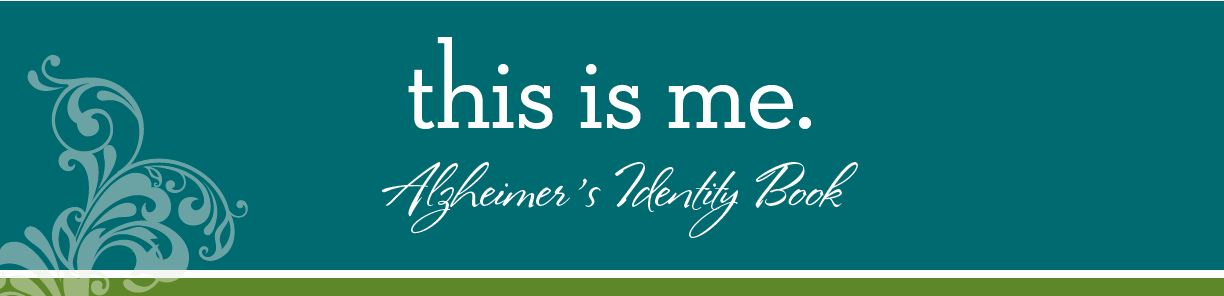 InformationName ______________________________________________Date of birth __________________________Place of birth __________________________Parents	Mother ______________________________________	Father _______________________________________HomesSiblings_______________________________________________________________________________________________________________________________________________________________________________________________________________________________________________________________SchoolsMilitary time (if applicable)Time __________________Marriage(s)PetsCareerImportant VacationsChildren1st Child2nd Child3rd Child4th ChildImportant celebrations (birthday, anniversary, reunion, etc.)Close friendsPhotosCurrent photoBirth announcement or birth certificateBaby pictureParentsSiblingsChildhood homesCollege photos (sports, clubs, graduation, etc.)Military photos (if applicable)Wedding photoHoneymoon photosHomesPetsCareer photosImportant certificates, newspaper clippings, etc.Children (as children)Children (as adults)Wedding photos of each child (if applicable)Photos of grandchildrenImportant celebrations (birthdays, anniversaries, etc)Important travelsClose friendsA few current photosLocationDatesReason for movingLocationYearsEventDateAwardsSpouse's nameDate of marriageLocationHoneymoonNameType of animalYearsWorkplaceYearsPromotions, awards, etc.WhereWhenNameDate of birthSpouseDate of marriageChildDate of birthInterestsSpouseDate of marriageChildDate of birthInterestsSpouseDate of marriageChildDate of birthInterestsSpouseDate of marriageChildDate of birthInterestsOccasionDateWhat you did, who attended, etc.NameHow they metImportant memories